                    БОЕВОЙ ЛИСТОК                                                                                                                               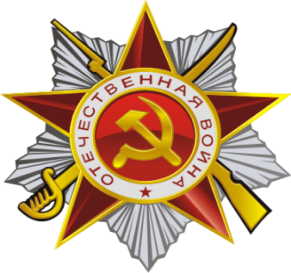 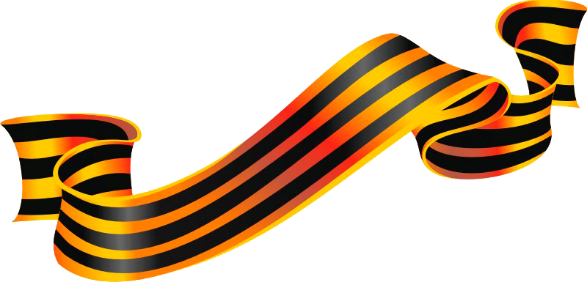 Спортивно –военная игра на прогулке «Снайперы и разведчики»Не для войны рождаются солдаты, а для того, чтобы не было войны!      В рамках месячника оборонно-массовой и военно-патриотической работы  «Воинский долг –честь и судьба» в компенсирующей группе прошла спортивно-военная игра «Снайперы и разведчики» .Воспитатель Колесникова Оксана Николаевна рассказала что  в этой игре ребят  ждут настоящие военные испытания, в ней они должны  продемонстрировать  и свою спортивную подготовку, и умение ориентироваться на местности. Ребятам была дана  военная  карта с заданиями, в ней  были указаны  задания которые они должны были выполнить.  «Попади в цель»« Сделай костёр» ( звёздочкой, колодцем, шалашом) « Сделай перевязку»«Пройди строевым шагом»А после игры ребята вместе с воспитателем дружно обсуждали  свои действия в спортивно-военной игре. Воспитание у дошкольников чувства патриотизма, уважения к защитникам Отечества. Обучение правилам поведения на природе и действий в опасных ситуациях, развитие умения ориентироваться на местности. Совершенствование навыков физической культуры: ловкости, координации движений, выносливости и др.Способствовать развитию смелости, решительности, чувства взаимопомощи, сопереживания. Вот те цели и задачи которые были поставлены перед ребятами  с которыми они достойно справились.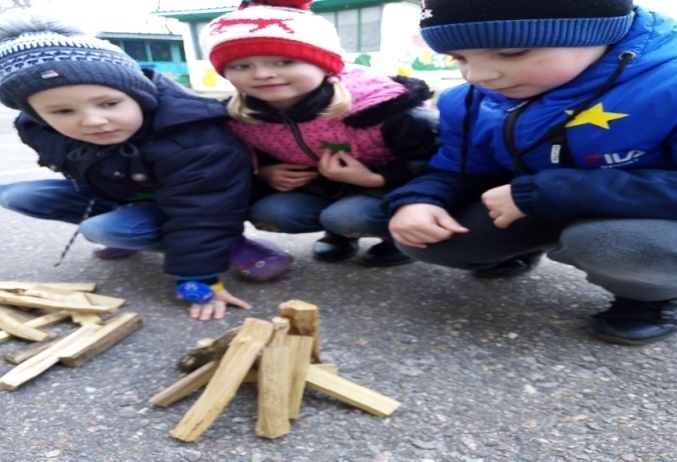 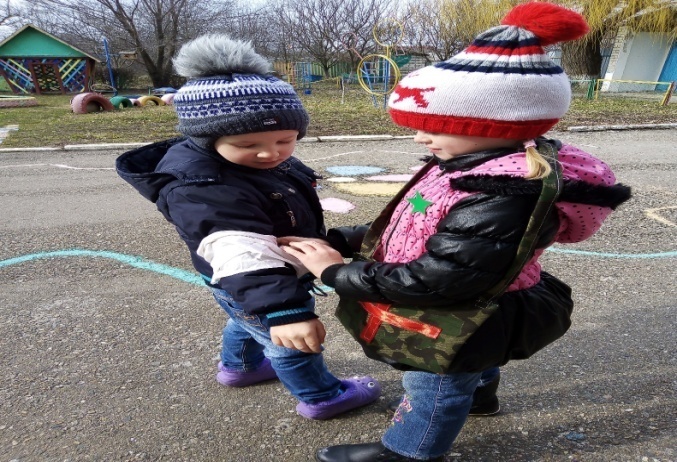 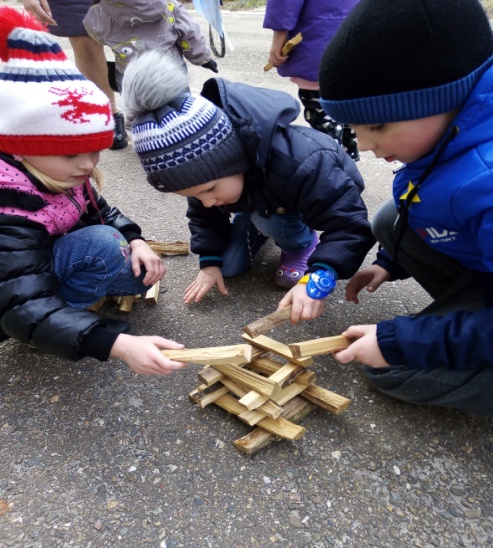 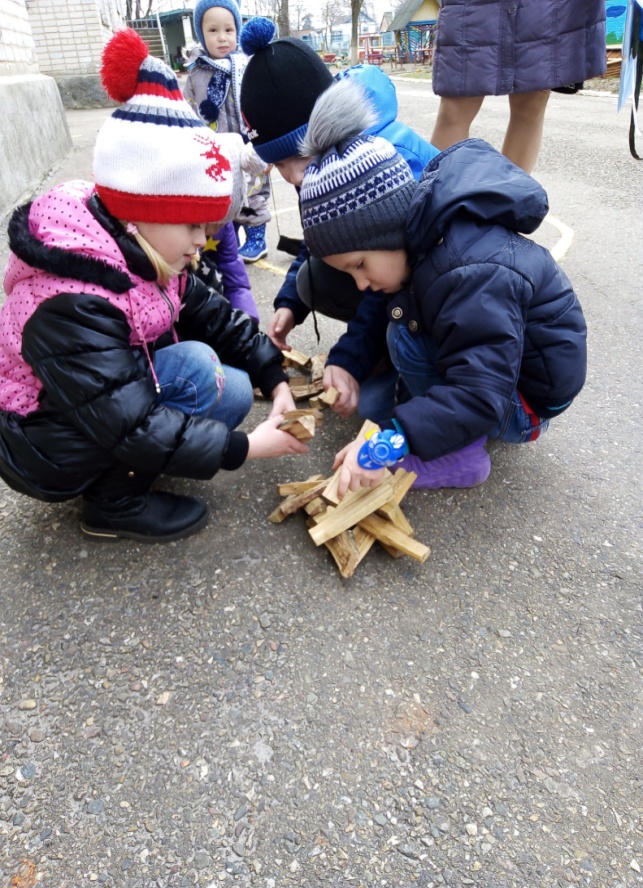 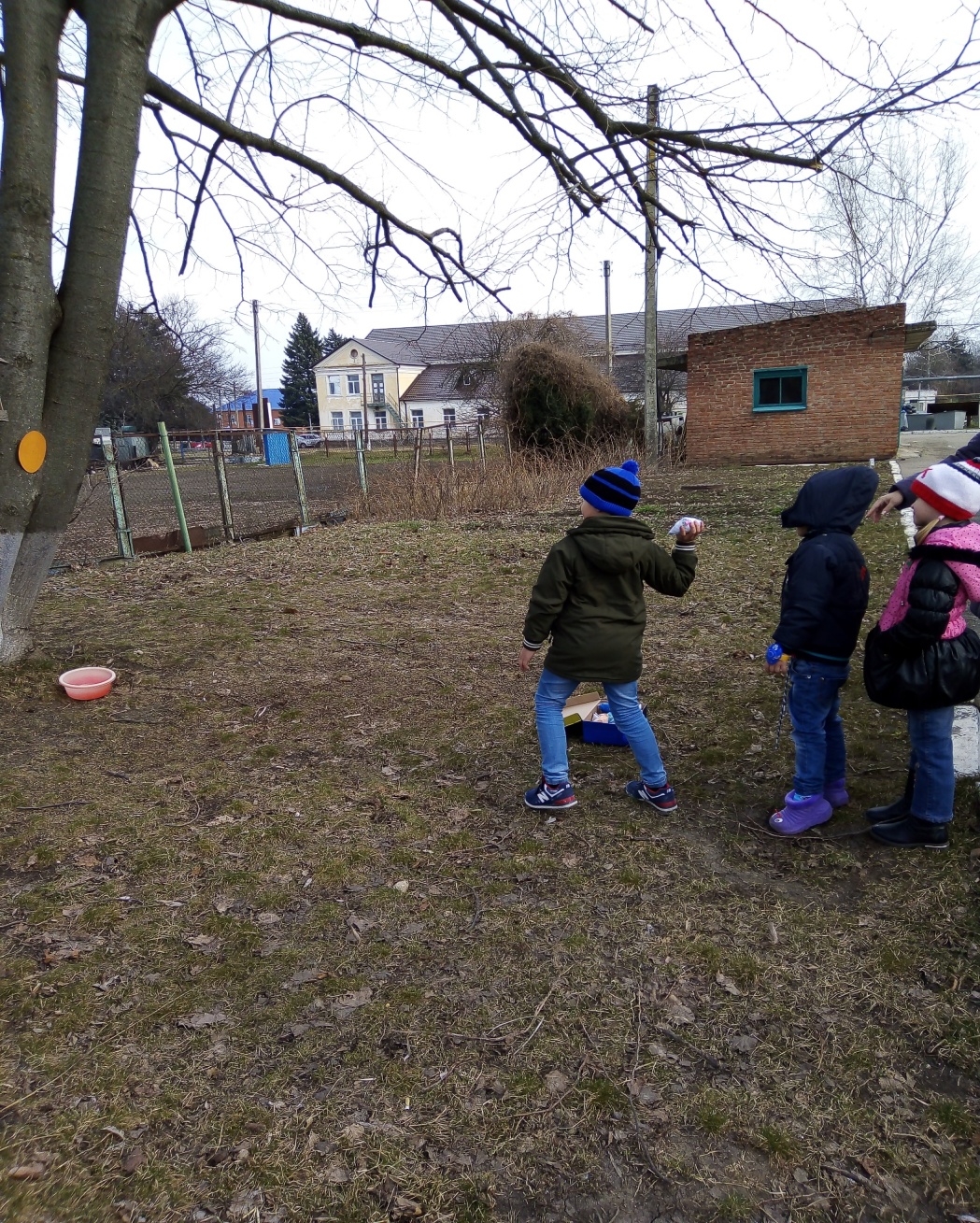 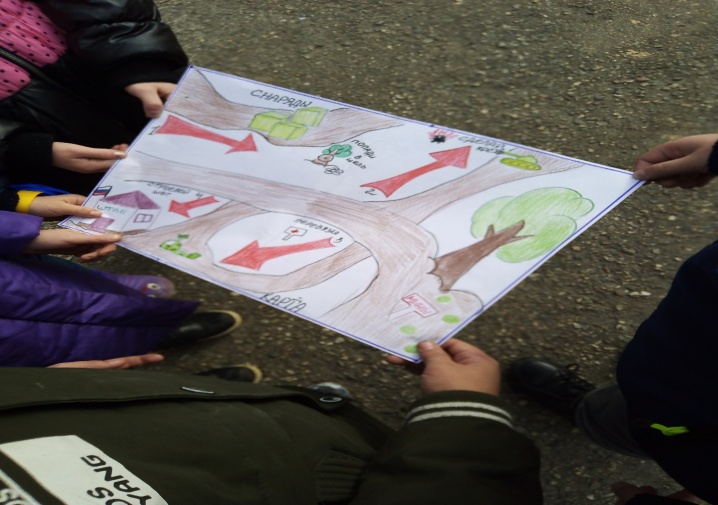 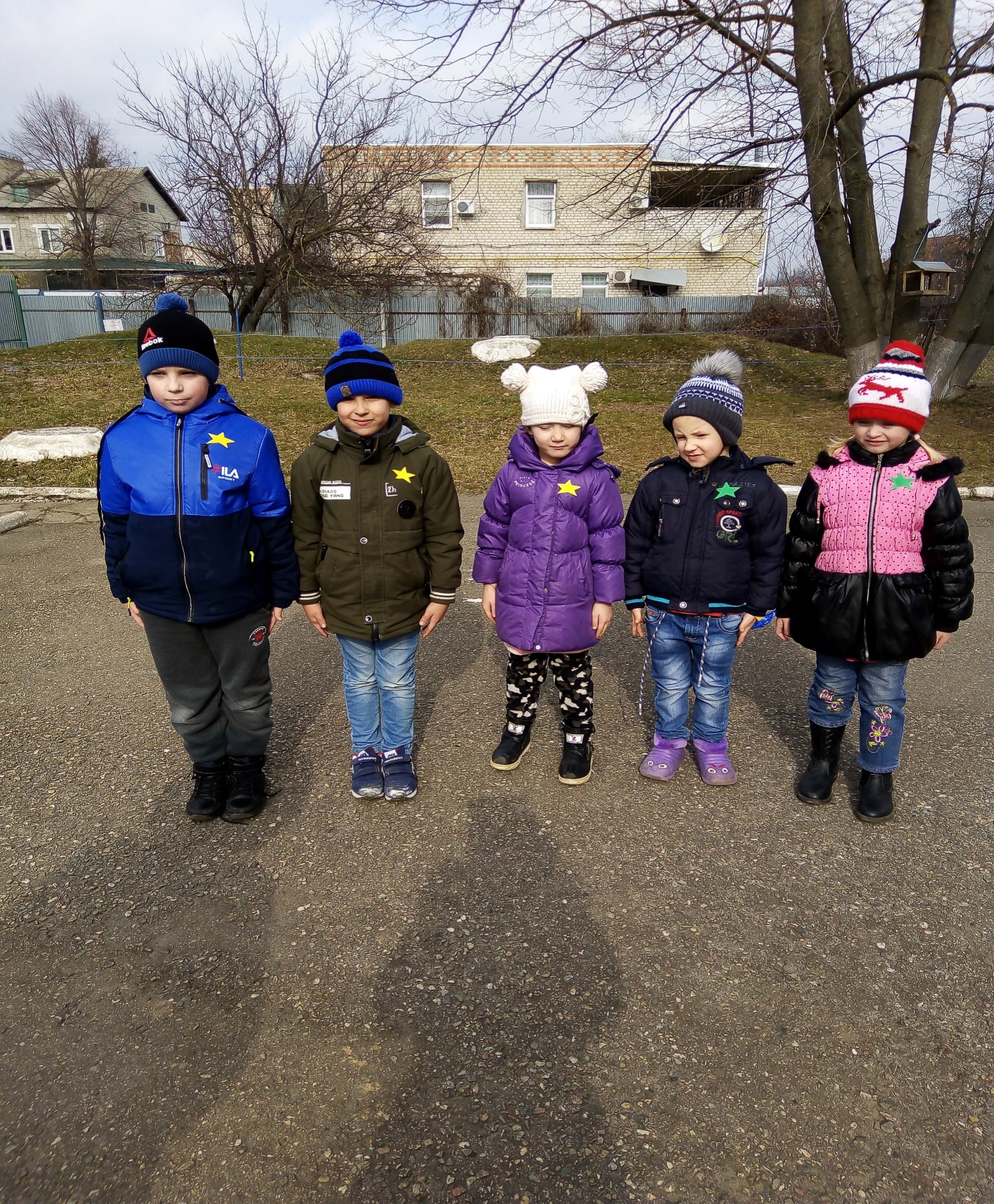 Спортивно –военная игра на прогулке«Снайперы и разведчики»Спортивно –военная игра на прогулке«Снайперы и разведчики»Спортивно –военная игра на прогулке«Снайперы и разведчики»